Муниципальное дошкольное образовательное учреждение"Детский сад № 2 Солнышко"Консультация для воспитателей“Познавательно – исследовательская деятельность старших дошкольников”Подготовила:  ВоспитательКатошина Елена НиколаевнаГ. РостовКитайская пословица гласит:Расскажи – и я забуду, покажи – и я запомню, дай попробовать – и я пойму”.        В старшем дошкольном возрасте познавательное развитие - это сложный комплексный феномен, включающий развитие познавательных процессов (восприятия, мышления, памяти, внимания, воображения, которые представляют собой разные формы ориентацииребенка в окружающем мире, в себе самом и регулируют его деятельность. Известно, что к старшему дошкольному возрасту заметно нарастают возможности инициативной преобразующей активности ребенка. Этот возрастной период важен для развития познавательной потребности ребенка, которая находит выражение в форме поисковой,исследовательской активности, направленной на обнаружение нового. Поэтому преобладающими становятся вопросы: «Почему? », «Зачем? », «Как? ». Нередко дети не только спрашивают, но пытаются сами найти ответ, использовать свой маленький опыт для объяснения непонятного, а порой и провести «эксперимент». Характерная особенность этого возраста - познавательные интересы, выражающиеся во внимательномрассматривании, самостоятельном поиске интересующей информации и стремлении узнать у взрослого, где, что и как растет, живет. Старший дошкольник интересуется явлениями живой и неживой природы, проявляет инициативу, которая обнаруживается в наблюдении, в стремлении разузнать, подойти, потрогать. Дети в этом возрасте ужеспособны систематизировать и группировать объекты живой и неживой природы, как по внешним признакам, так и по признакам среды обитания. Изменения объектов, переход вещества из одного состояния в другое (снега и льда - в воду; воды - в лед и т. п.), такие явления природы, как снегопад, метель, гроза, град, иней, туман и т. п. вызывают у детей этого возраста особый интерес. Дети постепенно начинают понимать, что состояние, развитие и изменения в живой и неживой природе во многом зависят от отношения к ним человека. Старший дошкольник «выверяет» свои знания об окружающем, свое отношениепо взрослому, который является для него подлинной мерой всех вещей. Познавательная деятельность это не только процесс усвоения знаний, умений и навыков, а, главным образом, как поиск знаний, приобретение знаний самостоятельно или под тактичным руководством взрослого.      Таким образом, в процессе развития детей дошкольного возраста познавательный интерес выступает в многозначной роли: и как средство живого, увлекающего ребенка обучения, и как сильный мотив, к интеллектуальному и длительному протеканию познавательной деятельности, и как предпосылки формирования готовности личности кнепрерывному образованию. Главное достоинство применения методаэкспериментирования в детском саду заключается в том, что в процессе эксперимента:- дети получают реальные представления о различных сторонах изучаемого объекта, о его взаимоотношениях с другими объектами и со средой обитания;- идет обогащение памяти ребенка, активизируется его мыслительные процессы, так как постоянно возникает необходимость совершать операции анализа и синтеза, сравнения и классификации;- развивается речь ребенка, так как ему необходимо давать отчет об увиденном, формулировать обнаруженные закономерности и выводы;- происходит накопление фонда умственных приемов и операций, которыерассматриваются как умственные умения;- детское экспериментирование важно и для формирования самостоятельности, способности преобразовывать какие-либо предметы и явления для достижения определенного результата;- в процессе экспериментальной деятельности развивается эмоциональная сфера ребенка, творческие способности, формируются трудовые навыки, укрепляется здоровье за счет повышения общего уровня двигательной активности.Эксперименты классифицируются по разным принципам:- по характеру объектов, используемых в эксперименте: опыты - с растениями, с животными, с объектами неживой природы;- по месту проведения опытов: в групповой комнате, на участке, в парке и т. д.;- по количеству детей: индивидуальные, групповые, коллективные;- по причине их проведения: случайные, запланированные, поставленные в ответ на вопрос ребенка;- по характеру включения в педагогический процесс: эпизодические (проводимые от случая к случаю) и систематические;- по продолжительности: кратковременные (5-15 мин), длительные (свыше 15 мин.);- по количеству наблюдений за одним и тем же объектом: однократные, многократные или циклические;- по месту в цикле: первичные, повторные, заключительные и итоговые;- по характеру мыслительных операций: констатирующие (позволяющие увидеть какое-то одно состояние объекта или одно явление вне связи с другими объектами и явлениями), сравнительные (позволяющие увидеть динамику процесса или отметить изменения в состоянии объекта), обобщающие (эксперименты, в которых прослеживаются общие закономерности процесса, изучаемого ранее по отдельным этапам);- по характеру познавательной деятельности детей: иллюстративные (детям все известно, и эксперимент только подтверждает знакомые факты), поисковые (дети не знают заранее, каков будет результат, решение экспериментальных задач);- по способу применения: демонстрационные, фронтальные.Особенности руководства экспериментальной деятельностью дошкольника     Роль педагога в экспериментировании является ведущей в любом возрасте. Педагог непосредственно участвует в эксперименте таким образом, чтобы быть для детей равноправным партнером, руководить экспериментом так, чтобы у детей сохранялось чувство самостоятельности открытия. Подготовка к проведению экспериментовначинается с определения педагогом текущих дидактических задач. Затем выбирается объект, соответствующий требованиям. Воспитатель знакомится с ним заранее – и на практике, и по литературе. Одновременно он осваивает технику экспериментирования, если та ему незнакома. Продолжительность эксперимента определяется и особенностямиизучаемого явления, и наличием свободного времени, и состоянием детей, их отношением к данному виду деятельности. Предлагая детям поставить опыт, воспитатель сообщает им цель или задачу, которая должна быть решена, дает время на обдумывание и затем привлекает детей к обсуждению методики и хода эксперимента.     Нежелательно заранее предсказывать конечный результат: у детей теряется ценное ощущение первооткрывателей. Во время работы не следует требовать от детей идеальной тишины: работая с увлечением, они должны быть раскрепощены. В процессе работы воспитатель поощряет детей, ищущих собственные способы решения задачи, варьирующих ход эксперимента и экспериментальные действия. В то же время он невыпускает из поля зрения тех, кто работает медленно, по какой - то причине отстает и теряет основную мысль.     Заключительным этапом эксперимента является подведение итогов и формулирование выводов. При формулировании выводов необходимо стимулировать развитие речи детей путем постановки неповторяющихся по содержанию вопросов, требующих от детей развернутого ответа. При анализе и фиксировании полученных результатов необходимопомнить, что непредусмотренный результат не является неправильным. После эксперимента дети должны самостоятельно привести в порядок рабочее место – почистить и спрятать оборудование, протереть столы, убрать мусор и вымыть руки с мылом.     При правильной организации работы у детей старшего возраста формируется устойчивая привычка задавать вопросы и пытается самостоятельно искать на них ответы. Теперь инициатива по проведению экспериментов переходит в руки детей. Они должны постоянно обращаться к воспитателю с просьбами: «Давайте сделаем так… », «Давайте посмотрим, что будет, если… ».     В подготовительной группе проведение экспериментов должна стать нормой жизни. Их надо рассматривать не как самоцель и не как развлечение, а как наиболее успешный путь ознакомления детей с окружающим миром и наиболее эффективный способ развитиямыслительных процессов. Эксперименты позволяют объединить все виды деятельности и все стороны воспитания. Всегда необходимо помнить о соблюдении правил безопасности. Например, все незнакомые сложные процедуры осваиваются в определенной последовательности:- действие показывает педагог;- действие повторяет или показывает кто-нибудь из детей, причем тот, который заведомо совершит его неверно, что даст возможность сконцентрировать внимание на типичной ошибке;- иногда ошибку сознательно совершает сам педагог: с помощью такогометодического приема он дает возможность детям сконцентрировать внимание на ошибке, вероятность совершения которой велика;- действие повторяет ребенок, который не допустит ошибки;- действие осуществляют все вместе в медленном темпе, чтобы педагог имел возможность проконтролировать работу каждого ребенка;- действие стало знакомым, и дети совершают его в обычном темпе. При работе с живым объектом ведущим принципом работы является принцип: «Не навреди». При выборе объекта надо учитывать его максимальное соответствие целям и задачам, решаемым в ходе эксперимента, отдавая предпочтение тому, у кого данный признак выражен ярче.Особенности детского экспериментирования1. Экспериментирование понимается как особый способ духовно – практического освоения действительности, направленный на создание таких условий, в которых предметы наиболее ярко обнаруживают свою сущность;2. Экспериментирование является методом обучения, если применяется для передачи детям новых знаний;3. Экспериментирование как специально организованная деятельность способствует становлению целостной картины мира ребенка дошкольного возраста и основ культурного познания им окружающего мира;4. Экспериментальная работа вызывает у ребенка интерес к исследованию природы, развивает мыслительные операции (анализ, синтез, классификацию, обобщение и др.), стимулирует познавательную активность и любознательность ребенка, активизирует восприятие учебного материала по ознакомлению с природными явлениями, с основами математических знаний, с этическими правилами жизни в обществе и т. п.;5. Детское экспериментирование состоит из последовательно сменяющих друг друга этапов и имеет свои возрастные особенности развития;6. Детское экспериментирование претендует на роль ведущей деятельности в период дошкольного развития ребенка.Организация поисково-исследовательской деятельностиИзвестно, что познание мира живой и неживой природы, установление причинно-следственных связей происходит успешнее в процессе опытнической деятельности и экспериментирования.Основные методы работы с детьми:- экспериментальная деятельность;- решение проблемных ситуаций.С этой целью в группах должны быть созданы мини-лаборатории, оборудованные всем необходимым:1. приборы помощники (увеличительные стекла, весы, песочные часы, компас, магнит, микроскоп);2. разнообразные по объему и форме сосуды из различных материалов (пластмасса, стекло, металл) разного объема и формы;3. природный материал (камешки, глина, песок, ракушки, птичьи перья, шишки, спил и листья деревьев, мох, семена);4. утилизированный материал (проволока, кусочки кожи, меха, ткани, пластмассы, дерева, пробки);5. технические материалы (гайка, скребки, болты, гвозди, винтики, шурупы, детали конструктора);6. разные виды бумаги: обычная, картон, наждачная, копировальная;7. красители: пищевые и непищевые (гуашь, акварельные краски);8. медицинские материалы (пипетки, колбы, деревянные палочки, шприцы (без игл), мерные ложки, резиновые груши, трубочки для коктейля);9. прочие материалы (зеркала, воздушные шары, масло, мука, соль, сахар, цветные и прозрачные стекла, пилка для ногтей, сито, свечи и др.);10. измерительный материал: метр, линейка, условные мерки, карточки – схемы экспериментов.     Для систематизации экспериментальной деятельности в каждой возрастной группе можно создать картотеку опытов из различных природных и других материалов для детей.     Педагоги детского сада должны организовывать исследовательскую деятельность и предметно-развивающую среду так, чтобы эксперимент отвечал следующим условиям:- максимальная простота конструкций приборов и правил обращения с ними;- безотказность действия приборов и правил обращения с ними;- показ только существенных сторон или явлений процесса;- отчетливая видимость изучаемого явления;- возможность участия ребенка в повторном эксперименте.      Таким образом, руководствуя исследовательской деятельностью детей, мы добьёмся того, чтобы ребенок получил первоначальные знания о физических явлениях, технических устройствах и свойствах материалов, а также мог провести несложные, но интересные эксперименты и научился самостоятельно наблюдать, сопоставлять факты, делать логические выводы.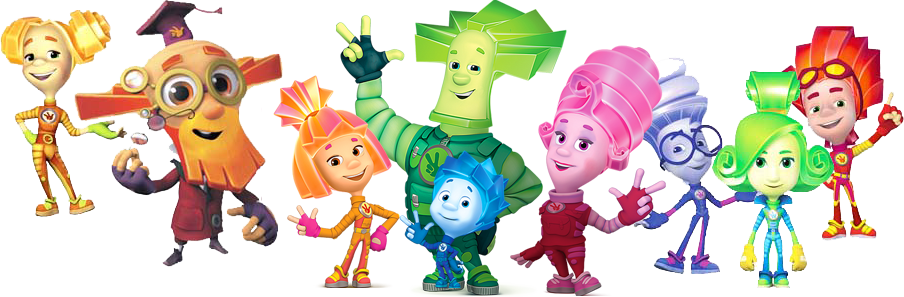 